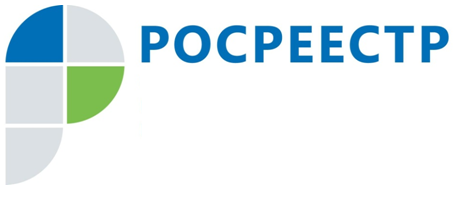 Управлением Росреестра по Иркутской области приняты в государственный фонд данных результаты мониторинга состояния и использования земельУправлением Росреестра по Иркутской области в государственный фонд данных, полученных в результате проведения землеустройства, приняты результаты работ по мониторингу состояния и использования земель на территориях Иркутского, Качугского, Ольхонского и Шелеховского районов Иркутской области. Указанные работы выполнены инженерно-технологическим центром «СКАНЭКС» в рамках государственного контракта, заказчиком которого является Росреестр.Материалы подготовлены с целью наблюдения за использованием земельных участков в соответствии с их целевым назначением, а также выявления современного состояния земель и динамики изменения площадей земель, подверженных воздействию негативных процессов.К видам негативных процессов, которые были изучены, относятся: подтопление и затопление, переувлажнение, заболачивание, эрозия, нарушение земель в процессе добычи полезных ископаемых, выполнении геологоразведочных, изыскательских, строительных и других работ, приводящих к нарушению почвенного покрова, гидрологического режима местности, образованию техногенного рельефа и другим качественным изменениям состояния земель, захламление отходами производства и потребления, образование оврагов, загрязнение нефтью и нефтепродуктами, другие процессы и явления, оказывающие негативное влияние на состояние земель. Характеристика загрязненных земель тяжелыми металлами, радионуклидами, другими токсичными веществами отображены в аналитических записках к подготовленным материалам.Работы по мониторингу выполнялись на землях с категориями: «земли населенных пунктов», «земли особо охраняемых территорий и объектов», «земли промышленности, энергетики и иного специального назначения», «земли лесного фонда», «земли водного фонда» и «земли запаса». Мониторинг в отношении земельных участков, предоставленных для ведения садоводства, огородничества и дачного строительства, не проводился.В ходе мониторинга особое внимание было уделено использованию земельных участков, занятых полигонами твердых бытовых отходов и несанкционированными свалками, а также состоянию земель на прилегающих к ним территориях.В состав подготовленных материалов включены карты выявленных признаков нарушения земельного законодательства, карты состояния земель, карты динамики развития негативных процессов, а также аналитические записки о состоянии и использовании земель на территории Иркутского, Качугского, Ольхонского и Шелеховского районов Иркутской области.«Информация, которая была получена в результате мониторинга, может быть использована органами власти при разработке мероприятий по предупреждению и устранению последствий развития негативных процессов, а также при проведении проверок земельных участков на выполнение требований земельного законодательства», - поясняет руководитель Управления Росреестра по Иркутской области Виктор Жердев.Получить материалы мониторинга может любое заинтересованное лицо в рамках оказания Управлением Росреестра по Иркутской области государственной услуги «Ведение государственного фонда данных, полученных в результате проведения землеустройства». Для этого необходимо заполнить и направить в адрес ведомства заявление о предоставлении в пользование документов государственного фонда данных. Заявление может быть направлено посредством почтового отправления (664056, Иркутская область, г. Иркутск, ул. Академическая, д. 70), передано лично в центральный аппарат Управления Росреестра по Иркутской области или его территориальные отделы. Также подать заявление можно в любом офисе многофункционального центра «Мои документы».Образец заявления, а также дополнительная информация о государственной услуге размещены на официальном сайте Росреестра в разделе Открытая служба/Статистика и аналитика/Иркутская Область/Землеустройство и мониторинг земель/Сведения о возможности и способах получения копий/выкопировок материалов государственного фонда данных, полученных в результате проведения землеустройства.По информации Управления Росреестра по Иркутской области